9月9立白感恩欢购节广 告 主：立白所属行业：日化家清执行时间：2022.08.26-09.13参选类别：跨媒体整合类营销背景品牌造节，从短期看是一次引发消费者关注的营销事件，从长远看，是形成消费者记忆，形成品牌资产，营造和消费者持续沟通的能力，长久抢占消费者心智。9月9立白感恩欢购节是立白首次打造的专属品牌日，也是2022年最大型的整合性品牌传播营销活动，以9月9日为固定爆发日期，以大传播、大创意赋能，建立可持续的品牌符号，期望通过为消费者营造出节日仪式感，提升消费体验，拉动产品销量，在下半年家清销售旺季竞争中脱颖而出。营销目标50%的人记得9月9立白感恩欢购节活动活动广告触达总人次超48亿，传播期间核心省区品牌声量行业第一品牌知名度及美誉度有效提升策略与创意核心策略：以主流消费人群辐射全人群，以14大核心销售重省辐射全区域，以大品牌、大明星的创意内容与大曝光、大创新的媒介策略形成合力，提前发声，大抓人心，抢占心智。创意亮点：洞悉消费者对促销套路的疲惫，创意了“亿元大补贴，感恩欢购没套路”的活动主题；首次应用新老两代笑星组合代言，大胆复用陈佩斯，一举唤醒消费者的情怀和信赖；广告创意发挥重复的力量，直击消费者痛点，让活动知名度不仅响起来，更是想起来；传统媒体与数字媒体协同整合，配合媒体创新形式，提升目标消费者覆盖面和覆盖效率；首次采用数字化社交裂变技术，全过程持续性提振全国各地员工参与感和战斗士气；线上线上销售门店全面生动化，设计活动信号能量场，做足节日氛围。执行过程/媒体表现第一阶段 活动预热期 8月26日至8月31日执行策略：9月9立白感恩欢购节主题广告TVC登陆头部卫视、地方台、梯媒等传统媒体，实现广覆盖，蓄势能。头部卫视、地方台上刊图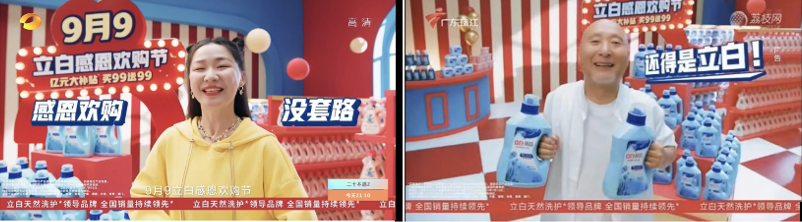 梯媒创意表现形式多样化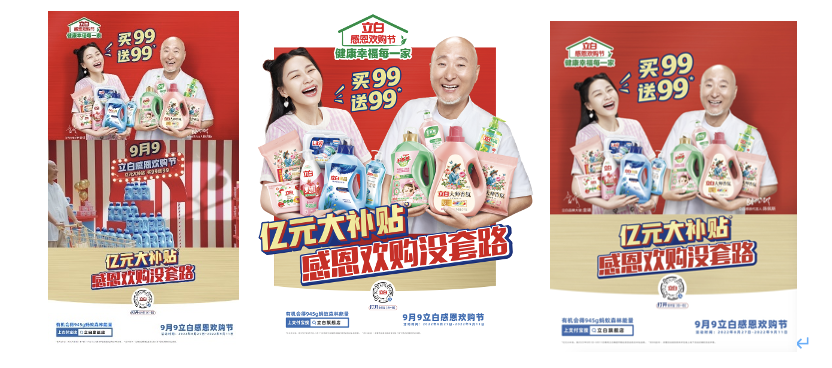 线上线下销售门店打造主题专区，强势吸引客流注意力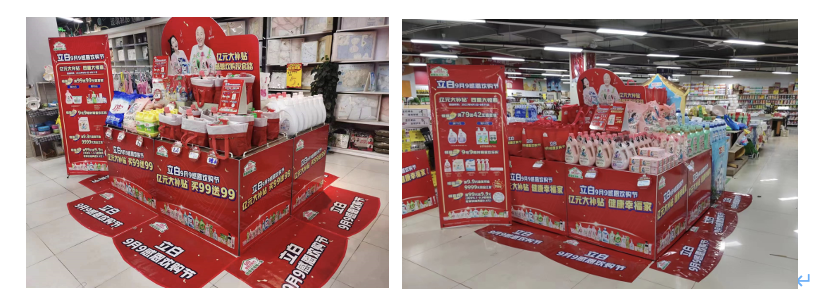 第二阶段 活动爆发期 9月1日至9月13日执行策略：9月9立白感恩欢购节活动霸屏微博、今日头条、OTT智能电视开机大屏、OTV巨幕等数字媒体，CEO直播助阵，精准赋能渠道引流，促销售，助增长。OTT智能电视&朋友圈广告破框异形、重点城市户外地标大屏等丰富的媒体表现形式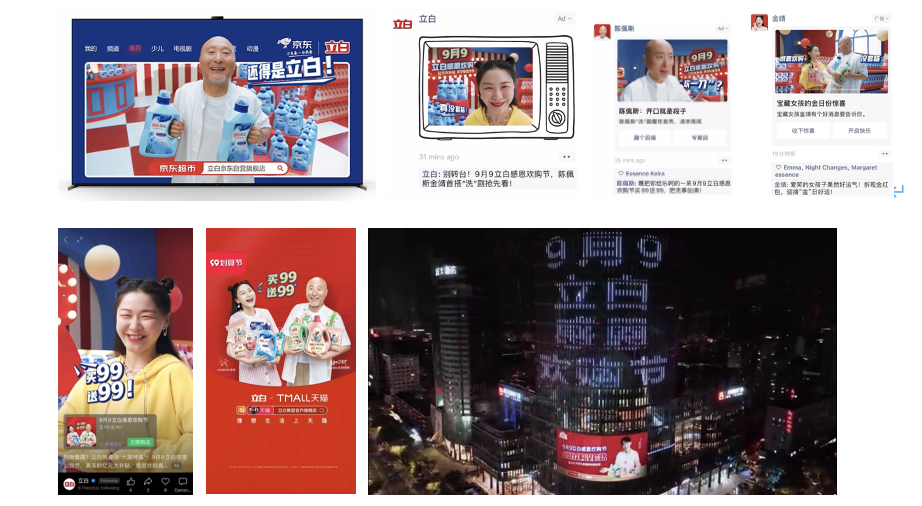 品牌高管各个职能部门1000余人深入到市场一线，全员战店，大震人心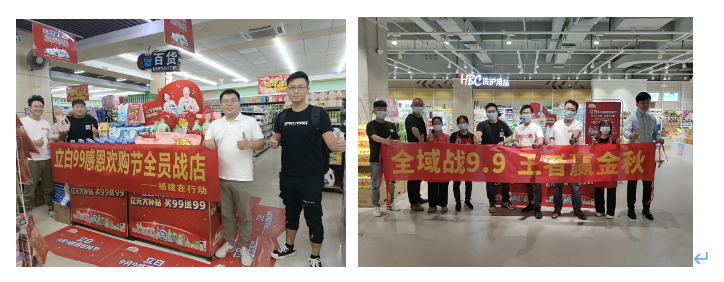 9月9日爆发当天，总裁惊喜空降直播间狂撒感恩福利，引爆活动高潮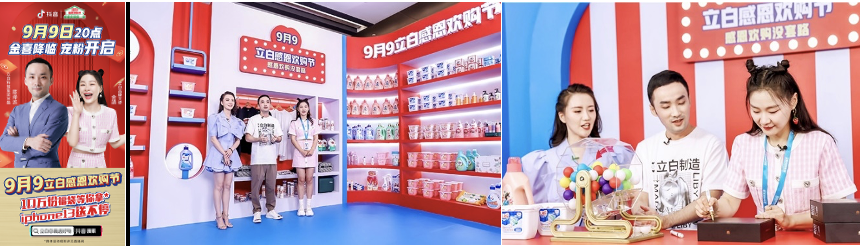 营销效果与市场反馈营销效果：9月9立白感恩欢购节营销活动模型取得初步成功，一是找到可持续性的关键节点，提升品牌在销售旺季的市场竞争力，二是制造更强大的购买理由，利于品牌的认知转化；三是品牌自信、活力、创新发展的传达，从线上到线下发动最广大的多方力量，提振信心，夯实领导品牌地位。市场反馈：广告总触达人次达成率106%，14大销售省区总声量行业第一，人均触达成本优于同期竞品；超50%消费者记得9月9立白感恩欢购节，超8成消费者喜爱广告创意，87%消费者认为广告传播内容容易理解，广告创意喜爱度与理解度均优于行业基准值；品牌喜爱度和推荐度有效提升，尤其是品牌推荐全人群有效提升，优于行业基准值和同期竞品；线上电商渠道会员拉新同比增长+784%。